Zahrada Mateřské školy Otrokovice je otevřena veřejnosti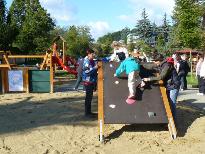 9.9.2013, Mgr. Lenka Krupková, tisková mluvčíPohrát si venku s dětmi na upravené zahradě vybavené řadou herních prvků. To je nově možné v Otrokovicích. Od letošního školního roku je totiž otevřena veřejnosti zahrada Mateřské školy Otrokovice na ulici Zahradní. Radnice tak rozšiřuje možnosti, kam mohou rodiče své děti vzít odpoledne ve chvílích volna. 
„Pro veřejnost je zahrada otevřena od pondělí do pátku od 16 do 18 hodin. Na provoz zahrady dohlíží správce a návštěvní řád je vyvěšen na místě. Děti do 7 let mohou na zahradu pouze v doprovodu rodičů,“ informovala ředitelka Mateřské školy Otrokovice Magda Zycháčková.
Možnosti pro trávení volného času radnice v Otrokovicích stále zlepšuje. „Podporujeme projekty, které vytváří nové příležitosti v oblasti vzdělávání, sportu i rekreace. Zmodernizovali jsme dětské dopravní hřiště, Sportovní areál Baťov, postupně pracujeme na hřištích základních škol, které jsou také otevřeny veřejnosti. V tomto trendu pokračujeme otevřením zahrady Mateřské školy Otrokovice - Zahradní, kterou využijí ty nejmenší děti a společně s rodiči zde prožijí příjemné chvíle,“ uvedl starosta města Otrokovice Jaroslav Budek. 
Na území města se nachází i dalších 78 dětských hřišť vybavených pro různé věkové kategorie, které disponují moderními hracími prvky a odpovídají bezpečnostním přepisům. Ročně město Otrokovice investuje do jejich údržby i modernizace 800 tisíc korun.
http://otrokovice.cz/newwebotr/aktuality/aktuality_def.aspx?id=3155 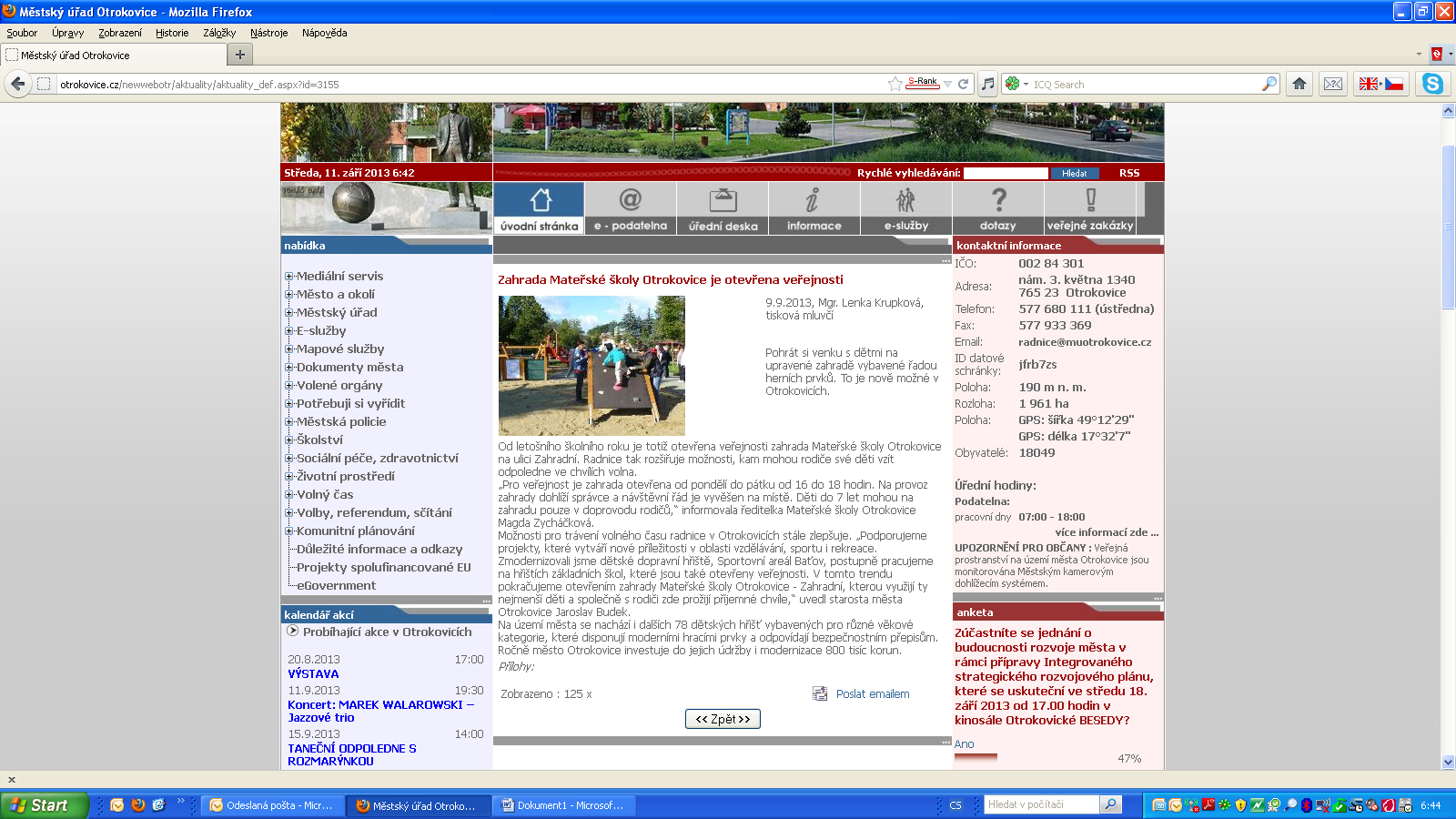 